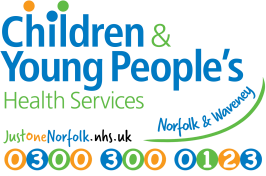 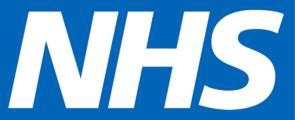 Children’s Speech and Language Therapy Progress RecordTo be used to record speech and language therapy target practice. Please attach to referral or re-referral to act as a record of progress and practice.Name of childDoBSetting nameIntervention Package usedDateStaff name/roleSection/activity asidentified in SaLT targets or intervention packageSession notes/progressDateStaff name/roleSection/activity as identified in SaLT targetsor intervention packageSession notes/progressDateStaff name/roleSection/activity as identified in SaLT targetsor intervention packageSession notes/progress